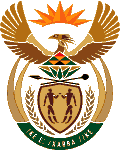 MINISTRY OF ENERGYREPUBLIC OF SOUTH AFRICAPRIVATE BAG x 96, PRETORIA, 0001, Tel (012) 406 7658PRIVATE BAG x 9111, CAPE TOWN, 8000 (021) 469 6412, Fax (021) 465 59801304.	Mr M M Dlamini (EFF) to ask the Minister of Energy:With reference to the reply to question 573 on 9 April 2018, (a) when will the villages of (i) Khwenxura, (ii) Kalalo, (iii) Lower Tyholo, (iv) Upper Tyholo and (v) Thamsanqa, in the Eastern Cape in Ward 21 of Mqanduli, receive electricity that is not in the form of solar energy, (b) was any budget allocated for electricity supply to the aforementioned villages, (c) what was the total amount of the budget, (d) what number of  households (i) have been connected with electricity that is not solar powered in the villages and (ii) still need to be connected to electricity that is not solar powered and (e) by what date?						NW1405EReply:Ward 21 of Mqanduli is under the Eskom license area.  Khwenxura and Kalalo villages are planned to be electrified by the King Sabata Dalindyebo (KSD) municipality under Schedule 5b and on the MTEF.  The Lower Tyholo, Upper Tyholo and Thamsanqa are planned to be electrified by Eskom.  In line with municipal Integrated Development Plan (IDP), KSD municipality like all other municipalities, plan and priorities electrification for all villages under their areas. This includes the areas under Eskom license.KSD Municipality is allocated over R122 million to prioritise the electrification projects as per their IDP. The villages are tentatively planned by the KSD municipality to receive electricity that is not in the form of solar energy by financial year 2021, based on the 3 year Medium Term Expenditure Framework (MTEF).